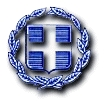 ΕΛΛΗΝΙΚΗ ΔΗΜΟΚΡΑΤΙΑ                     ΠΕΡΙΦΕΡΕΙΑ ΣΤΕΡΕΑΣ ΕΛΛΑΔΑΣ                   ΔΗΜΟΣ ΑΜΦΙΚΛΕΙΑΣ-ΕΛΑΤΕΙΑΣ                     ΤΜΗΜΑ ΤΕΧΝΙΚΗΣ ΥΠΗΡΕΣΙΑΣ                       ΑΝΑΚΟΙΝΩΣΗΟ Δήμος Αμφίκλειας – Ελάτειας ζητά προσφορές για την κατασκευή του έργου: «ΒΕΛΤΙΩΣΗ ΥΠΟΔΟΜΩΝ ΤΙΘΟΡΕΑΣ»Οι εργασίες θα γίνουν αφορούν τη συντήρηση κατά το δυνατόν, του πλακόστρωτου Τιθορέας καθώς και την καθαίρεση και ορθή ανακατασκευή τσιμεντένιου δρόμου περί του αρτοποιείου Τριφύλλη στην Τιθορέα και συντήρηση δρόμου πλησίον ιδιοκτησίας Θεοδώρου «Ταβέρνα Γιαλάς» είναι δε οι παρακάτω:Όλες οι εργασίες θα εκτελεστούν σύμφωνα με τις ισχύουσες Πρότυπες Τεχνικές Προδιαγραφές και τις εντολές της Υπηρεσίας.                                                                               Οι προσφορές θα κατατεθούν σε σφραγισμένο φάκελο  στην Τεχνική Υπηρεσία του Δήμου στο Δημοτικό Κατάστημα Ελάτειας έως και την Δευτέρα 29/10/2012 στον κ. Γρίβα Κων/νο ή Κα Νικολάου Άννα τηλ. 2234350219 και 2234029173 (αντίστοιχα) και θα περιλαμβάνουν το σύνολο των απαιτούμενων εισφορών, κρατήσεων και Φ.Π.Α..Απαραίτητα δικαιολογητικά: φωτοαντίγραφο πτυχίου δημοσίων έργων σε ισχύ στην κατηγορία ΟΙΚΟΔΟΜΙΚΑ ή ΟΔΟΠΟΙΙΑ καθώς και φωτοαντίγραφο φορολογικής και ασφαλιστικής ενημερότητας σε ισχύ.Α/ΑΕΙΔΟΣ ΕΡΓΑΣΙΑΣΠΟΣΟΤΗΤΑ1ΕΠΙΛΕΚΤΙΚΗ ΑΝΑΚΑΙΝΙΣΗ ΠΛΑΚΟΣΤΡΩΤΟΥ ΑΠΟ ΜΠΛΑΚΕΣ ΠΗΛΙΟΥ. ΕΝΤΟΠΙΣΜΟΣ, ΚΑΘΑΙΡΕΣΗ ΠΛΑΚΩΝ, ΚΑΘΑΡΙΣΜΟΣ ΚΑΙ ΕΠΑΝΑΤΟΠΟΘΕΤΗΣΗ ΜΕ ΕΝΙΣΧΥΜΕΝΟ ΚΟΝΙΑΜΑ ΚΑΙ ΑΡΜΟ (ΜΕ ΧΡΗΣΗ ΒΕΛΤΙΩΤΙΚΩΝ ΚΟΝΙΑΜΑΤΟΣ)  65,00 Τ.Μ.2ΠΡΟΜΗΘΕΙΑ ΚΑΙ ΤΟΠΟΘΕΤΗΣΗ ΝΕΩΝ ΠΛΑΚΩΝ ΩΣ ΑΝΩΤΕΡΩ30,00 Τ.Μ.3ΓΕΝΙΚΕΣ ΕΚΣΚΑΦΕΣ ΣΕ ΕΔΑΦΟΣ ΓΑΙΩΔΕΣ Ή ΗΜΙΒΡΑΧΩΔΕΣ ΚΑΙ ΔΙΑΜΟΡΦΩΣΗ ΣΚΑΦΗΣ60,00 Κ.Μ.4ΚΑΘΑΙΡΕΣΗ ΣΚΥΡΟΔΕΜΑΤΟΣ22,50 Κ.Μ.5ΣΚΥΡΟΔΕΜΑ C16/2022,50 K.M.